АДМИНИСТРАЦИЯ  ГОРОДА ВЫШНИЙ ВОЛОЧЕКТВЕРСКОЙ ОБЛАСТИОТДЕЛ ОБРАЗОВАНИЯКазанский пр.,  д.59-61/1, г. Вышний Волочек, 171163тел.(48233) 6-13-85,факс 6-11-33 goroo.vvol @ mail.ruОКПО 02106636, ОГРН 1026901600362,  ИНН6908002317  КПП 690801001ПРИКАЗОт 05.11.2019  		      	                                         № 177Об утверждении результатов школьного этапавсероссийской олимпиады школьниковпо обществознанию, химии, математике,русскому языку, английскому языкуи награждении дипломами победителей и призеров.С 17.10.2019 г. по 23.10.2019 г. в г. Вышний Волочек проходил школьный этап всероссийской олимпиады школьников по общеобразовательным предметам: обществознанию, химии, математике, русскому языку, английскому языку. На основании решения жюри предметных комиссий олимпиадыПРИКАЗЫВАЮ:1. Утвердить результаты школьного этапа всероссийской олимпиады школьников по каждому общеобразовательному предмету на основании итоговых протоколов жюри.2.Наградить  дипломами победителей и призёров следующих обучающихся:по обществознанию:победители:призеры:по химии:победители:призеры:по математике:победители:призеры:по русскому языку:победители:призеры:по английскому языку:победители:призеры: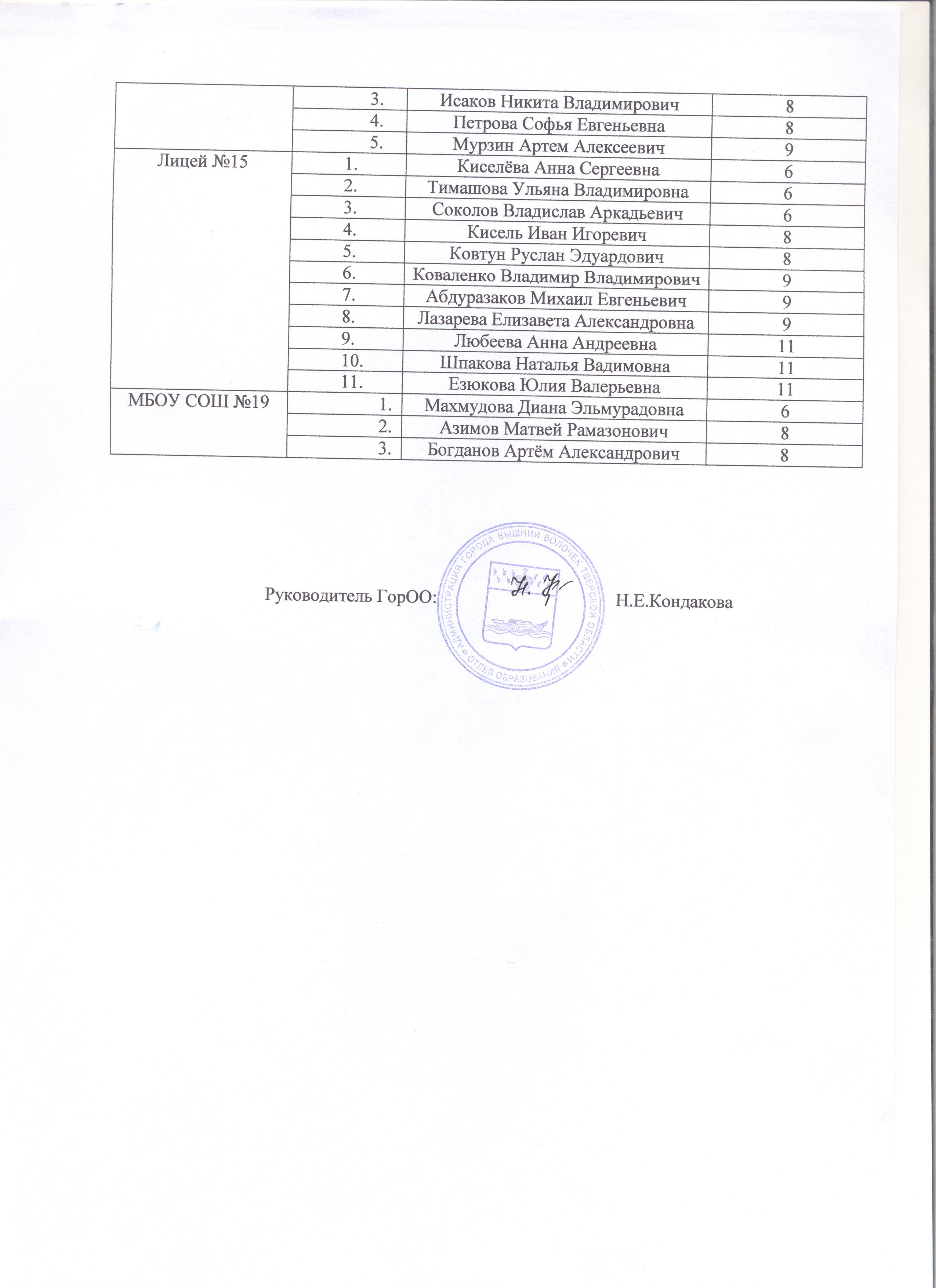 Название ОО№ п/пФИОКлассМБОУ «Гимназия №2»Филиппова Мария Сергеевна6МБОУ «Гимназия №2»Иванова Алина Романовна7МБОУ «Гимназия №2»Косовский Кирилл Артурович8МБОУ «Гимназия №2»Гладков Никита Романович9МБОУ «Гимназия №2»Борисова Ульяна Александровна10МБОУ «Гимназия №2»Смирнова Кристина Михайловна11МБОУ СОШ №31.Масорина Александра Сергеевна8МБОУ СОШ №5Иванова Ксения Геннадьевна9МБОУ СОШ №5Васильева Полина Сергеевна10МБОУ СОШ №5Большакова Анастасия Андреевна11МБОУ СОШ №6Омельницкий Иван Андреевич7МБОУ СОШ №6Ефимова Валерия Николаевна8МБОУ СОШ №6Пантюшкина Анна Эдуардовна9МБОУ СОШ №6Романова Юлия Дмитриевна10МБОУ «СОШ №7»Гусейнова Гюнай Саявуш кызы6МБОУ «СОШ №7»Голубович Семен Александрович8МБОУ «СОШ №7»Сковинская Елизавета Максимовна9МБОУ «СОШ №7»Грандина Анастасия Александровна10МБОУ «СОШ №7»Долобанова Екатерина Сергеевна11МБОУ «СШ №10»1.Финашин Даниил Владимирович7МБОУ «СШ №10»2.Берёзкина Кристина Романовна8МБОУ «СШ №10»3.Богдалов Артём Олегович8МБОУ «СШ №10»4.Рафальская Арина Михайловна9МБОУ «СШ №10»5.Владимирова Евгения Родионовна10МБОУ СОШ №12Коляскина Ульяна Кирилловна7МБОУ СОШ №12Петрова Софья Евгеньевна8МБОУ СОШ №12Софронова Валентина Евгеньевна10МБОУ СОШ №12Зуев Данила Владимирович11МБОУ «СОШ №13»Черняева Полина Сергеевна6МБОУ «СОШ №13»Моисеева Екатерина Евгеньевна7МБОУ «СОШ №13»Лисный Иван Алексеевич8МБОУ «СОШ №13»Палютин Тимофей Михайлович9Лицей №15Саухин Кирилл Иванович7Лицей №15Иванов Дмитрий Сергеевич8Лицей №15Абдуразаков Михаил Евгеньевич9Лицей №15Третьякова Вероника Владимировна10Лицей №15Орлова Ирина Александровна11МБОУ СОШ №19Игольников Владислав Максимович6МБОУ СОШ №19Скородин Тимофей Алексеевич7МБОУ СОШ №19Селиванов Артем Евгеньевич8МБОУ СОШ №19Пушков Юрий Александрович11Название ОО№ п/пФИОКлассМБОУ «Гимназия №2»Стукалова Елизавета Николаевна6МБОУ «Гимназия №2»Шнамердянова Сабина Мясюмовна6МБОУ «Гимназия №2»Разыграева Вероника Сергеевна7МБОУ «Гимназия №2»Евдеева Анастасия Вадимовна7МБОУ «Гимназия №2»Кузнецов Кирилл Сергеевич7МБОУ «Гимназия №2»Масоить Артем Олегович8МБОУ «Гимназия №2»Яковлева Анастасия Игоревна8МБОУ «Гимназия №2»Павлова Алена Александровна8МБОУ «Гимназия №2»Бобита Анна Мирославовна8МБОУ «Гимназия №2»Крюкова Анастасия Сергеевна8МБОУ «Гимназия №2»Рощина Софья Кирилловна8МБОУ «Гимназия №2»Кутулуцкий Илья Сергеевич9МБОУ «Гимназия №2»Куликова Фаина Романовна9МБОУ «Гимназия №2»Лебедева Алена Максимовна9МБОУ «Гимназия №2»Большакова Ульяна Ильинична9МБОУ «Гимназия №2»Кудряшова  Полина  Владимировна10МБОУ «Гимназия №2»Петрова Марина Вадимовна10МБОУ «Гимназия №2»Емельянова Дарья Сергеевна11МБОУ «Гимназия №2»Балуев Иван Васильевич11МБОУ «Гимназия №2»Антонова Ольга Сергеевна11МБОУ СОШ №31.Маклакова Юлия Сергеевна7МБОУ СОШ №32.Хлебников Николай Владимирович8МБОУ СОШ №33.Куликова Алёна Андреевна8МБОУ СОШ №34.Новосёлова Виктория Романовна8МБОУ СОШ №5Павлов Антон Сергеевич9МБОУ СОШ №5Смирнов Леонид Алексеевич10МБОУ СОШ №5Гансюр Надежда Викторовна11МБОУ СОШ №6Кубышкина Валерия Владиславовна7МБОУ СОШ №6Беляев Сергей Андреевич8МБОУ СОШ №6Масорина Мария Александровна8МБОУ СОШ №6Киселёв Владимир Александрович10МБОУ «СОШ №7»Кутузова Мария Сергеевна6МБОУ «СОШ №7»Бобров Тимофей Юрьевич6МБОУ «СОШ №7»Кафтан Полина Сергеевна6МБОУ «СОШ №7»Малина Полина Дмитриевна8МБОУ «СОШ №7»Храмова Арина Артемовна8МБОУ «СОШ №7»Строгонов Игорь Викторович8МБОУ «СОШ №7»Максимов Евгений Александрович8МБОУ «СОШ №7»Смирнова София Николаевна8МБОУ «СОШ №7»Дубовец Полина Ильинична9МБОУ «СОШ №7»Козлова Алена Олеговна9МБОУ «СОШ №7»Симахина Аделина Александровна11МБОУ «СОШ №7»Кондратьева Сабрина Мансуровна11МБОУ «СОШ №7»Исрафилова Фарида Исрафил кызы11МБОУ «СШ №10»Филатова Оксана Александровна7МБОУ «СШ №10»Петров Константин Дмитриевич7МБОУ «СШ №10»Серяков Алексей Андреевич8МБОУ «СШ №10»Румянцева Юлия Сергеевна9МБОУ «СШ №10»Филатова Валерия Александровна9МБОУ «СШ №10»Смирнова Мария Игоревна10МБОУ «СШ №10»Абрамова Лада Анатольевна10МБОУ «СШ №10»Васильевых Анна Алексеевна10МБОУ «СШ №10»Куроедов Денис Андреевич10МБОУ СОШ №12Лядовская Ульяна Владимировна6МБОУ СОШ №12Чураков Степан Сергеевич7МБОУ СОШ №12Лукина Софья Сергеевна7МБОУ СОШ №12Дорофеева Александра Александровна7МБОУ СОШ №125.Солоненко Андрей Дмитриевич7МБОУ СОШ №126.Чуненков Егор Андреевич8МБОУ СОШ №127.Костенко Артем Павлович8МБОУ СОШ №128.Гриченко Александр Юрьевич8МБОУ СОШ №129.Лях Кристина Михайловна9МБОУ СОШ №1210.Попов Тимофей Денисович9МБОУ СОШ №1211.Мурашова Анастасия Михайловна9МБОУ «СОШ №13»Чувикина Вероника Андреевна6МБОУ «СОШ №13»Комарова Анна Андреевна7МБОУ «СОШ №13»Суриков Антон Владимирович7МБОУ «СОШ №13»Левченко Эвлина Эльгизовна7МБОУ «СОШ №13»Нырков Владислав Михайлович8МБОУ «СОШ №13»Иванов Степан Юрьевич8МБОУ «СОШ №13»Васильев Андрей Евгеньевич9МБОУ «СОШ №13»Молчанов Елеазар Александрович9Лицей №15Игитян Инесса Гариковна7Лицей №15Грецова Елизавета Владимировна7Лицей №15Данилович Полина Алексеевна7Лицей №15Вдовина Ксения Алексеевна7Лицей №15Горин Степан Николаевич7Лицей №15Орлов Кирилл Александрович8Лицей №15Янковенко Дмитрий Александрович8Лицей №15Петрова Валерия Александровна8Лицей №15Бакаев Адам Ахмедович8Лицей №15Беляева Анастасия Вячеславовна8Лицей №15Ковтун Руслан Эдуардович8Лицей №15Винокурова Ксения Сергеевна9Лицей №15Кугач Софья Ивановна9Лицей №15Кудряшов Степан Олегович9Лицей №15Григорьев Артем Валерьевич9Лицей №15Коцур Алина  Сергеевна9Лицей №15Иващенко Глеб Андреевич9Лицей №15Тютюнин Илья Алексеевич9Лицей №15Лузгин Александр Олегович9Лицей №15Денисова Дарья Алексеевна10Лицей №15Эминова Фидан Лютвуевна10Лицей №15Сорокина Виктория Андреевна11МБОУ СОШ №19Орловский Максим Александрович6МБОУ СОШ №19Артёменко Ирина Игоревна7МБОУ СОШ №19Новиков Максим Юрьевич8МБОУ СОШ №19Морозова Олеся Игоревна8МБОУ СОШ №19Судачин Владислав Валерьевич11МБОУ СОШ №19Белов Алексей Андреевич11МБОУ СОШ №19Богатырёва Карина Алексеевна11МБОУ СОШ №19Абрамова Елизавета Александровна11Название ОО№ п/пФИОКлассМБОУ «Гимназия №2»Шишин Мирослав  Владимирович8МБОУ «Гимназия №2»Маматов  Павел  Георгиевич9МБОУ «Гимназия №2»Бабаева  Виолетта  Дмитриевна10МБОУ «Гимназия №2»Романов  Никита  Владимирович11МБОУ СОШ №51.Галахова Эльмира Александровна8МБОУ СОШ №52.Кукушкина Полина Михайловна9МБОУ «СОШ №7»1.Батушкина Анна Игоревна10МБОУ «СОШ №7»2.Федорова Виктория Евгеньевна11МБОУ «СШ №10»1.Малов Павел Сергеевич8МБОУ «СШ №10»2.Колюбин Максим Дмитриевич10МБОУ СОШ №121.Софронова Валентина Евгеньевна10МБОУ «СОШ №13»1.Егоров Илья Алексеевич8МБОУ «СОШ №13»2.Федорова Валерия Сергеевна10Лицей №151.Янковенко Дмитрий Александрович8Лицей №152.Лазарева Елизавета Александровна9Лицей №153.Маркова Екатерина Александровна10Лицей №154.Китайцева Анна Эдуардовна11МБОУ СОШ №191.Митрофанов Даниил Константинович8Название ОО№ п/пФИОКлассМБОУ «Гимназия №2»Буйнова  Мария Дмитриевна10МБОУ «Гимназия №2»Семиткина  Диана Александровна10МБОУ СОШ №31.Масорина Александра Сергеевна8МБОУ СОШ №32.Куликова Алена Андреевна8МБОУ СОШ №51.Тюрина Дарья Денисовна9МБОУ «СОШ №7»1.Покровский Илья Александрович10МБОУ «СОШ №7»2.Бабинова Мария Дмитриевна11МБОУ «СШ №10»1.Баранов Леонид Игоревич8МБОУ «СШ №10»2.Беляков Алексей Юрьевич10Лицей №151.Антонов Иван Михайлович8Лицей №152.Орлов Кирилл Александрович8Лицей №153.Корчевнюк Александр Сергеевич8Лицей №154.Григорьев Артем Валерьевич9Лицей №155.Большаков Илья Сергеевич9Лицей №156.Виноградова Дарья Денисовна9Лицей №157.Шарова Анна Даниловна10Лицей №158.Моисеенкова Алена Владиславовна10Лицей №159.Еремин Сергей Александрович10Лицей №1510.Кремс Арсений Викторович11МБОУ СОШ №191.Козлова Анастасия Вячеславовна9МБОУ СОШ №192.Ефимова Елизавета Юрьевна9Название ОО№ п/пФИОКлассМБОУ «Гимназия №2»Герасимова Есения Максимовна4МБОУ «Гимназия №2»Гаврилов Владислав Александрович5МБОУ «Гимназия №2»Сафина Аделина    Вадимовна5МБОУ «Гимназия №2»Батракова Ксения Федоровна6МБОУ «Гимназия №2»Плавинский Игорь Андреевич6МБОУ «Гимназия №2»Кузнецов Кирилл Сергеевич7МБОУ «Гимназия №2»Кузнецов Егор Сергеевич8МБОУ «Гимназия №2»Маматов Павел Георгиевич9МБОУ «Гимназия №2»Телешов Платон Евгеньевич10МБОУ «Гимназия №2»Волкотрубенко Никита Сергеевич10МБОУ «Гимназия №2»Маханько Артём Витальевич11МБОУ СОШ №51.Шмыков Александр Вадимович4МБОУ СОШ №52.Юнусов Марат Русланович6МБОУ СОШ №61.Баранов Кирилл Сергеевич4МБОУ СОШ №62.Григорьева Дарья Александровна5МБОУ СОШ №63.Романова Юлия Дмитриевна10МБОУ «СОШ №7»1.Иванов Глеб Максимович4МБОУ «СОШ №7»2.Абрамов Илья Александрович4МБОУ «СОШ №7»3.Никитина София Алексеевна5МБОУ «СОШ №7»4.Попова Варвара Александровна6МБОУ «СОШ №7»5.Курякин Иван Андреевич7МБОУ «СОШ №7»6.Кудрявцева Ксения Александровна8МБОУ «СОШ №7»7.Новиков Мартин Денисович9МБОУ «СОШ №7»8.Харитонова Кристина Михайловна10МБОУ «СШ №10»1.Поль Андрей Александрович4МБОУ «СШ №10»2.Баран Алина Анатольевна5МБОУ «СШ №10»3.Лебедев  Павел Сергеевич8МБОУ СОШ №121.Солоненко Андрей Дмитриевич7МБОУ СОШ №122.Видонов Иван Александрович7МБОУ СОШ №123.Тропникова Олеся Владимировна7МБОУ СОШ №124.Лях Кристина Михайловна9МБОУ СОШ №125.Мурзин Артем Алексеевич9МБОУ СОШ №126.Жилкина Ванесса Сергеевна10МБОУ СОШ №127.Макарова Кристина Юрьевна11МБОУ «СОШ №13»1.Моисеева Екатерина Евгеньевна7Лицей №151.Матвеева Полина Владимировна4Лицей №152.Веселков  Арсений Дмитриевич5Лицей №153.Соколов Владислав Аркадьевич6Лицей №154.Стратенко Олеся Максимовна7Лицей №155.Корчевнюк Александр Сергеевич8Лицей №156.Зверев Глеб Антонович9Лицей №157.Ларионов Никита Игоревич9Лицей №158.Буркалов Александр Алексеевич10Лицей №159.Трубецких Тимур Александрович11МБОУ СОШ №191.Новожилов Никита Дмитриевич5МБОУ СОШ №192.Пушков Юрий Александрович11Название ОО№ п/пФИОКлассМБОУ «Гимназия №2»Малышев Даниил Владимирович5МБОУ «Гимназия №2»Гуркало Тихон   Владимирович5МБОУ «Гимназия №2»Алексеева Елизавета Алексеевна6МБОУ «Гимназия №2»Моисеев Владислав Дмитриевич6МБОУ «Гимназия №2»Разумов Артем Михайлович6МБОУ «Гимназия №2»Ольховик Руслан Александрович6МБОУ «Гимназия №2»Никифоров Святослав Андреевич6МБОУ «Гимназия №2»Шутилова Дарья Андреевна6МБОУ «Гимназия №2»Зенченков Павел Геннадьевич7МБОУ «Гимназия №2»Евдеева Анастасия Вадимовна7МБОУ «Гимназия №2»Разыграева Вероника Сергеевна7МБОУ «Гимназия №2»Гладков Никита Романович9МБОУ «Гимназия №2»Пухов Глеб Алексеевич9МБОУ «Гимназия №2»Чернятин Алексей Геннадьевич10МБОУ СОШ №51.Новиков Иван Борисович4МБОУ СОШ №52.Столярова Олеся Сергеевна4МБОУ СОШ №61.Тарасов Дмитрий Сергеевич4МБОУ СОШ №62.Волобуева Екатерина Александровна10МБОУ «СОШ №7»1.Дмитриева Екатерина Николаевна4МБОУ «СОШ №7»2.Васильев Дмитрий Сергеевич4МБОУ «СОШ №7»3.Чурина Алина Сергеевна4МБОУ «СОШ №7»4.Саламатин Александр Александрович4МБОУ «СОШ №7»5.Родионова Варвара Алексеевна4МБОУ «СОШ №7»6.Самушин Тимофей Алексеевич4МБОУ «СОШ №7»7.Иванова Алина Дмитриевна5МБОУ «СОШ №7»8.Сидоренко Максим Антонович7МБОУ «СОШ №7»9.Кузнецова Милена Евгеньевна7МБОУ «СОШ №7»10.Смирнова Валерия Михайловна8МБОУ «СОШ №7»11.Василевская Валентина Владимировна9Лицей №151.Лисецкая Светлана Алексеевна4Лицей №152.Стрелкова Наталья Юрьевна5Лицей №153.Пестерева Мария Евгеньевна5Лицей №154.Санжаровский Данила Александрович5Лицей №155.Сычев Михаил Николаевич5Лицей №156.Киселёва Анна Сергеевна6Лицей №157.Тимашова Ульяна Владимировна6Лицей №158.Ковалев Александр Юрьевич7Лицей №159.Шарин Гавриил Гавриилович7Лицей №1510.Крутикова Анастасия Андреевна7Лицей №1511.Янковенко Дмитрий Александрович8Лицей №1512.Артамонов Андрей Алексеевич8Лицей №1513.Соловьев Михаил Николаевич9Лицей №1514.Кудряшов Степан Олегович9Лицей №1515.Иващенко Глеб Андреевич9Лицей №1516.Григорьев Артем Валерьевич9Лицей №1517.Михеева Ольга Александровна10Лицей №1518.Третьякова Вероника Владимировна10Лицей №1519.Колбина Нина Евгеньевна10Лицей №1520.Лавров Никита Михайлович11Название ОО№ п/пФИОКлассМБОУ «Гимназия №2»Захаров Илья Максимович4МБОУ «Гимназия №2»Герасимова Есения Максимовна4МБОУ «Гимназия №2»3.Кузьмина Екатерина Андреевна4МБОУ «Гимназия №2»4.Яковлев Максим Александрович5МБОУ «Гимназия №2»5.Фатеева Анна  Михайловна5МБОУ «Гимназия №2»6.Абдулаева Рояна Ахмедовна5МБОУ «Гимназия №2»7.Батракова Ксения Федоровна6МБОУ «Гимназия №2»8.Серякова Екатерина Денисовна6МБОУ «Гимназия №2»9.Вилова Варвара Вадимовна6МБОУ «Гимназия №2»10.Зенченков Павел Геннадьевич7МБОУ «Гимназия №2»11.Ильина Дария Александровна8МБОУ «Гимназия №2»12.Киселёва Вероника Николаевна9МБОУ «Гимназия №2»13.Куликова Фаина Романовна9МБОУ «Гимназия №2»14.Кудряшова Полина Владимировна10МБОУ «Гимназия №2»15.Фатеев Вячеслав Михайлович11МБОУ СОШ №31.Зайцева   Валерия   Евгеньевна5МБОУ СОШ №32.Кондрашева   Виктория  Романовна6МБОУ СОШ №51.Иванова Наталья Михайловна4МБОУ СОШ №52.Дрожжин Михаил Александрович7МБОУ СОШ №61.Егорова Ксения Сергеевна4МБОУ СОШ №62.Тарасов Дмитрий Сергеевич4МБОУ СОШ №63.Шелестов Павел Андреевич4МБОУ СОШ №64.Федорова Александра Алексеевна5МБОУ СОШ №65.Устинова Екатерина Андреевна6МБОУ СОШ №66.Сунгатуллина Алиса Алексеевна7МБОУ СОШ №67.Масорина Мария Александровна8МБОУ СОШ №68.Павлова Мария Алексеевна9МБОУ СОШ №69.Киселев Владимир Александрович10МБОУ СОШ №610.Федорова Дарья Дмитриевна11МБОУ «СОШ №7»1.Чураков Илья Сергеевич4МБОУ «СОШ №7»2.Злобина Наталья Александровна4МБОУ «СОШ №7»3.Спиров Артем Игоревич5МБОУ «СОШ №7»4.Белякова Анна Дмитриевна5МБОУ «СОШ №7»5.Литвиненко Матвей Эдуардович6МБОУ «СОШ №7»6.Курякин Иван Андреевич7МБОУ «СОШ №7»7.Никитин Михаил Алексеевич8МБОУ «СОШ №7»8.Чимичакова Мария Алексеевна9МБОУ «СОШ №7»9.Максименко Руслан Дмитриевич10МБОУ «СШ №10»1.Поль Андрей Александрович4МБОУ «СШ №10»2.Баран Алина Анатольевна5МБОУ «СШ №10»3.Боровой Кирилл Витальевич7МБОУ «СШ №10»4.Лебедев Павел Сергеевич8МБОУ «СШ №10»5.Серяков Алексей Андреевич8МБОУ «СШ №10»6.Чернова Дарья Ивановна9МБОУ «СШ №10»7.Колюбин Максим Дмитриевич10МБОУ СОШ №121.Михайлова Полина Андреевна6МБОУ СОШ №122.Харитонова Ксения Владимировна6МБОУ СОШ №123.Менчихина Алёна Игоревна6МБОУ СОШ №124.Роговенко Татьяна Максимовна6МБОУ СОШ №125.Трофимова Софья Михайловна6МБОУ СОШ №126.Елисеева Виктория Сергеевна6МБОУ СОШ №127.Андреева Виктория Валерьевна10МБОУ «СОШ №13»1.Шведова Диана Алексеевна4МБОУ «СОШ №13»2.Баурина  Анна Ивановна5МБОУ «СОШ №13»3.Зернова Елизавета Сергеевна6МБОУ «СОШ №13»4.Чистяков Александр Михайлович7МБОУ «СОШ №13»5.Голубев Степан Витальевич8МБОУ «СОШ №13»6.Виноградова Алина Алексеевна9МБОУ «СОШ №13»7.Молчанов Елеазар Александрович9МБОУ «СОШ №13»8.Крупенина Ксения Дмитриевна10Лицей №15Матвеева Полина Владимировна4Лицей №15Веселков Арсений Дмитриевич5Лицей №15Орищук Иван Денисович6Лицей №15Ковалев Александр Юрьевич7Лицей №15Орлов Кирилл Александрович8Лицей №15Кудряшов Степан Олегович9Лицей №15Эминова Фидан Лютвуевна10Лицей №15Веселкова Полина Павловна11МБОУ СОШ № 19Офицерова Анна Сергеевна5МБОУ СОШ № 19Кукунин Родион Олегович6МБОУ СОШ № 19Скородин Тимофей Алексеевич7МБОУ СОШ № 19Самодурова Дарья Александровна9Название ОО№ п/пФИОКлассМБОУ «Гимназия №2»Борисов Егор Олегович4МБОУ «Гимназия №2»Смирнова Виктория Сергеевна4МБОУ «Гимназия №2»Просвирин Иван Кириллович4МБОУ «Гимназия №2»Варламов Глеб Андреевич4МБОУ «Гимназия №2»Горбачева Анастасия Анатольевна4МБОУ «Гимназия №2»Коверзнева Валерия Владимировна4МБОУ «Гимназия №2»Бурлина Анна Игоревна5МБОУ «Гимназия №2»Григорьева Алина Дмитриевна5МБОУ «Гимназия №2»Бирюкова Дарья Денисовна5МБОУ «Гимназия №2»Мамедова Дуняханым Байрам кызы5МБОУ «Гимназия №2»Сафина Аделина Вадимовна5МБОУ «Гимназия №2»Кузнецова София Сергеевна5МБОУ «Гимназия №2»Мережин Олег Сергеевич5МБОУ «Гимназия №2»Чекмасова Глафина Юрьевна5МБОУ «Гимназия №2»Савельева Ангелина Константиновна5МБОУ «Гимназия №2»Лапина Дарья Андреевна5МБОУ «Гимназия №2»Стукалова Елизавета Николаевна6МБОУ «Гимназия №2»Никифоров Святослав Андреевич6МБОУ «Гимназия №2»Щукина Александра Сергеевна6МБОУ «Гимназия №2»Шнамердянова Сабина Мясюмовна6МБОУ «Гимназия №2»Филиппова Мария Сергеевна6МБОУ «Гимназия №2»Пономарева Аделия Сергеевна6МБОУ «Гимназия №2»Семёнова Елизавета Михайловна7МБОУ «Гимназия №2»Евдеева Анастасия Вадимова7МБОУ «Гимназия №2»Панков Никита Алексеевич7МБОУ «Гимназия №2»Филин Кирилл Игоревич7МБОУ «Гимназия №2»Буряшкина Елена Витальевна7МБОУ «Гимназия №2»Громова Варвара Сергеевна7МБОУ «Гимназия №2»Хомяк Ксения Андреевна7МБОУ «Гимназия №2»Романович Анастасия Сергеевна7МБОУ «Гимназия №2»Трофимова Алина Александровна7МБОУ «Гимназия №2»Косовский Кирилл Артурович8МБОУ «Гимназия №2»Рощина Софья Кирилловна8МБОУ «Гимназия №2»Кутулуцкий Илья Сергеевич9МБОУ «Гимназия №2»Воинкова Аглая Игоревна9МБОУ «Гимназия №2»Гладков Никита Романович9МБОУ «Гимназия №2»Пономаренко Алина Андреевна9МБОУ «Гимназия №2»Преснякова Анна Дмитриевна9МБОУ «Гимназия №2»Лебедева  Алена Максимовна9МБОУ «Гимназия №2»Аксеева Дарья Сергеевна9МБОУ «Гимназия №2»Буйнова Мария Дмитриевна10МБОУ «Гимназия №2»Львова Эвелина Олеговна10МБОУ «Гимназия №2»Просвирина Любовь Кирилловна10МБОУ «Гимназия №2»Чернятин Алексей Геннадьевич10МБОУ «Гимназия №2»Борисова Ульяна Александровна10МБОУ «Гимназия №2»Петрова Марина Вадимовна10МБОУ «Гимназия №2»Антонова Ольга Сергеевна11МБОУ СОШ №31.Владимиров  Олег  Андреевич6МБОУ СОШ №32.Лобачевский   Матвей Николаевич7МБОУ СОШ №33.Вишнякова   Анастасия  Дмитриевна7МБОУ СОШ №34.Куликова  Алена  Андреевна8МБОУ СОШ №35.Масорина   Александра   Сергеевна8МБОУ СОШ №3Вальтман Ангелина Александровна9МБОУ СОШ №51.Полякова Диана Николаевна4МБОУ СОШ №61.Катин Ефим Алексеевич4МБОУ СОШ №62.Кунда Кристина Ивановна4МБОУ СОШ №63.Юдин Максим Сергеевич6МБОУ СОШ №64.Чернов Кирилл Александрович6МБОУ СОШ №65.Омельницкий Иван Андреевич7МБОУ СОШ №66.Ефимова Валерия Николаевна8МБОУ СОШ №67.Пушкарева Олеся Игоревна8МБОУ СОШ №68.Яковлева Алина Сергеевна10МБОУ СОШ №69.Наврось Никита Витальевич10МБОУ СОШ №610.Борисова Анастасия Дмитриевна11МБОУ «СОШ №7»1.Чурина Алина Сергеевна4МБОУ «СОШ №7»2.Дмитриева Екатерина Николаевна4МБОУ «СОШ №7»3.Горошихин Матвей Константинович5МБОУ «СОШ №7»4.Думцев Денис Антонович5МБОУ «СОШ №7»5.Иванова Алина Дмитриевна5МБОУ «СОШ №7»6.Русяева Арина Николаевна6МБОУ «СОШ №7»7.Кутузова Мария Сергеевна6МБОУ «СОШ №7»8.Хохорин Матвей Ильич6МБОУ «СОШ №7»9.Трубчик Дарья Андреевна7МБОУ «СОШ №7»10.Сидоренко Максим Антонович7МБОУ «СОШ №7»11.Родионов Максим Павлович7МБОУ «СОШ №7»12.Кудрявцева Ксения Александровна8МБОУ «СОШ №7»13.Чайкина Екатерина Алексеевна8МБОУ «СОШ №7»14.Коржикова Алена Алексеевна8МБОУ «СОШ №7»15.Дудина Татьяна Дмитриевна9МБОУ «СОШ №7»16.Кислицын Артем Дмитриевич10МБОУ «СШ №10»1.Труфанова Варвара Васильевна4МБОУ «СШ №10»2.Гребенко Дарья  Алексеевна5МБОУ «СШ №10»3.Масленникова Елизавета Андреевна5МБОУ «СШ №10»4.Берёзкина  Кристина Романовна8МБОУ «СШ №10»5.Шишкова Дарья Александровна9МБОУ «СШ №10»6.Абрамова Лада Анатольевна10МБОУ СОШ №121.Жукова Алёна Александровна5МБОУ СОШ №122.Бойкова Анна Евгеньевна5МБОУ СОШ №123.Семёнов Сергей Константинович5МБОУ СОШ №124.Гаврилов Арсений Валерьевич5МБОУ СОШ №125.Валяева Виктория Александровна5МБОУ СОШ №126.Демченко Наталья Романовна5МБОУ СОШ №127.Голубев Егор Анатольевич5МБОУ СОШ №128.Фёдорова Дарья Валерьевна6МБОУ СОШ №129.Атамашкина Дарья Николаевна6МБОУ СОШ №1210.Макарова Олеся Юрьевна6МБОУ СОШ №1211.Кудрявцев Глеб Ильич6МБОУ СОШ №1212.Яковлева Дарья Дмитриевна6МБОУ СОШ №1213.Цой Диана Александровна6МБОУ СОШ №1214.Тимофеева Екатерина Алексеевна6МБОУ СОШ №1215.Голубева Алина Сергеевна6МБОУ СОШ №1216.Солоненко Андрей Дмитриевич7МБОУ СОШ №1217.Александрович Ариадна Егоровна7МБОУ СОШ №1218.Тропникова Олеся Владимировна7МБОУ СОШ №1219.Доброходов Максим Андреевич8МБОУ СОШ №1220.Костенко Артём Павлович8МБОУ СОШ №1221.Чуненков Егор Андреевич8МБОУ СОШ №1222.Жилкина Ванесса Сергеевна10МБОУ «СОШ №13»Поляков Артем Антонович4МБОУ «СОШ №13»Андриеш Ляна Владимировна4МБОУ «СОШ №13»Борисов Матвей Алексеевич4МБОУ «СОШ №13»Воробьёв Вадим Юрьевич5МБОУ «СОШ №13»Рожко Глеб Сергеевич5МБОУ «СОШ №13»Горбунова Алёна Андреевна6МБОУ «СОШ №13»Соболевская Марьяна Александровна6МБОУ «СОШ №13»Суриков Антон Владимирович7МБОУ «СОШ №13»Волнушкина Варвара Романовна7МБОУ «СОШ №13»Моисеева Екатерина Евгеньевна7МБОУ «СОШ №13»Петрова Полина Андреевна7МБОУ «СОШ №13»Самушкин Иван Сергеевич8МБОУ «СОШ №13»Егоров Илья Алексеевич8МБОУ «СОШ №13»Смирнова Дарья Викторовна9Лицей №15Харина Наталья Николаевна4Лицей №15Малышева Алёна Алексеевна4Лицей №15Лисецкая Светлана Алексеевна4Лицей №15Орлова Дарья Александровна5Лицей №15Сычев Михаил Николаевич5Лицей №15Година Полина Евгеньевна5Лицей №15Аникина Дарья Валерьевна5Лицей №15Пестерева Мария Евгеньевна5Лицей №15Киселева Анна Сергеевна6Лицей №15Дзыгар Даниил Витальевич6Лицей №15Тимашова Ульяна Владимировна6Лицей №15Белова Мария Алексеевна6Лицей №15Днищенко Варвара Александровна6Лицей №15Семенихин Михаил Дмитриевич6Лицей №15Сударева Алина Алексеевна7Лицей №15Громов Александр Алексеевич7Лицей №15Сергеева МаргаритаАлексеевна7Лицей №15Грецова Елизавета Владимировна7Лицей №15Иванов Дмитрий Сергеевич8Лицей №15Антонов Иван Михайлович8Лицей №15Петрова Валерия Александровна8Лицей №15Румянцева Полина Святославовна8Лицей №15Янковенко Дмитрий Александрович8Лицей №15Коваленко Владимир Владимирович9Лицей №15Терешина Анастасия Александровна9Лицей №15Винокурорва Ксения Сергеевна9Лицей №15Макаревич Анастасия Андреевна10Лицей №15Матвеева Мария Николаевна10Лицей №15Самохина Ирина Сергеевна11МБОУ СОШ №19Игнатьев Никита Михайлович5МБОУ СОШ №19Кутузова Александра Сергеевна6МБОУ СОШ №19Смирнова Елизавета Алексеевна6МБОУ СОШ №19Махмудова Диана Эльмурадовна6МБОУ СОШ №19Смирнова Алиса Руслановна6МБОУ СОШ №19Баранов Иван Александрович6МБОУ СОШ №19Ротмистрова Екатерина Владимировна9МБОУ СОШ №19Морозова  Анастасия Александровна9Название ОО№ п/пФИОКлассМБОУ «Гимназия №2»1.Федоскова Мария Михайловна5МБОУ «Гимназия №2»2.Воронин Климентий Васильевич6МБОУ «Гимназия №2»3.Панков Никита Алексеевич7МБОУ «Гимназия №2»4.Дмитриева Алёна Дмитриевна8МБОУ «Гимназия №2»5.Гладков Никита Романович9МБОУ «Гимназия №2»6.Телешов Платон Евгеньевич10МБОУ СОШ №5Коршунов Илья Михайлович6МБОУ СОШ №5Бурцева Карина Владиславовна8МБОУ СОШ №5Туманова Галина Алексеевна10МБОУ «СОШ №7»1.Литвиненко Матвей Эдуардович6МБОУ «СОШ №7»2.Никитин Михаил Алексеевич8МБОУ «СОШ №7»3.Сарафанова Полина Дмитриевна8МБОУ «СОШ №7»4.Козлова Анастасия Алексеевна11МБОУ «СШ №10»1.Васильев Артём Алексеевич5МБОУ «СШ №10»2.Малов Павел Сергеевич8МБОУ «СШ №10»3.Герасимова Полина Сергеевна10МБОУ СОШ №121.Гриченко Александр Юрьевич8МБОУ СОШ №122.Егорова Татьяна Сергеевна9МБОУ СОШ №123.Жилкина Ванесса Сергеевна10МБОУ «СОШ №13»1.Соболевская Марьяна Александровна6Лицей №15Шагмирдянов Дамир Рустамович6Лицей №15Ковалев Александр Дмитриевич7Лицей №15Корчевнюк Александр Сергеевич8Лицей №15Артамонов Андрей Алексеевич8Лицей №15Коцур Алина Сергеевна9Лицей №15Зиёев Рустам Рахматуллович11МБОУ СОШ №191.Кукунин Родион Олегович6МБОУ СОШ №192.Селиванов Артём Евгеньевич8МБОУ СОШ №193.Судачин Владислав Валерьевич11Название ОО№ п/пФИОКлассМБОУ «Гимназия №2»Плавинский Игорь Андреевич6МБОУ «Гимназия №2»Серякова Екатерина Денисовна6МБОУ «Гимназия №2»Ольховик Руслан Александрович6МБОУ «Гимназия №2»Фёдорова Рената Аликовна6МБОУ «Гимназия №2»Стукалова Елизавета Николаевна6МБОУ «Гимназия №2»Бобков Дмитрий Сергеевич7МБОУ «Гимназия №2»Зенченков Павел Геннадьевич7МБОУ «Гимназия №2»8.Иванова Виктория Валерьевна8МБОУ «Гимназия №2»9.Кудряшова Полина Владимировна10МБОУ «Гимназия №2»10.Львова Эвелина Олеговна10МБОУ «Гимназия №2»11.Кудина Светлана Сергеевна10МБОУ СОШ №51.Галахова Эльмира Александровна8МБОУ «СШ №10»1.Берёзкина Кристина Романовна8МБОУ «СШ №10»2.Матвеев Матвей Михайлович10МБОУ СОШ №121.Жукова Алена Александровна5МБОУ СОШ №122.Роговенко Татьяна Максимовна6